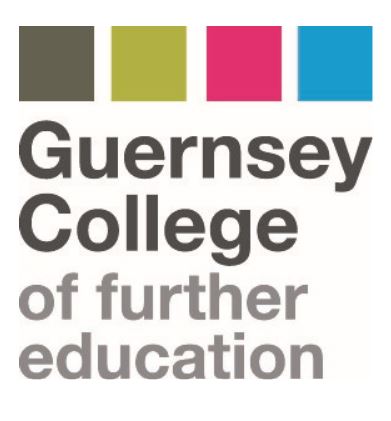 Sport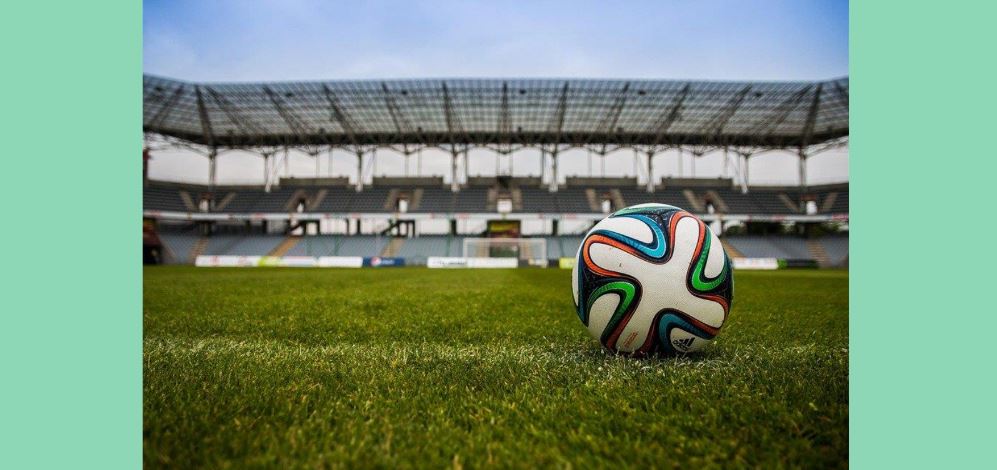 TASKS TO COMPLETE  Task 1Find a blank image of a skeleton, like this one (scan the QR code on your phone)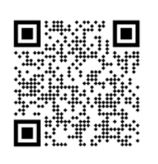  Can you identify the bones listed below and label them on your skeleton?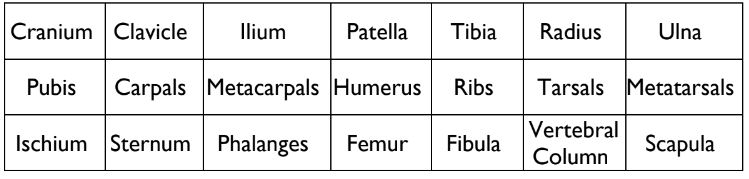  Task 2Identify the 6 physical components of fitness and the 5 skill-related components of fitnessSelect an athlete of your choice. Put the components of fitness in order of importance for your chosen athlete, e.g. Simone Biles (gymnast)                          1. Flexibility, 2. Speed, 3. Power…One physical component of fitness is ‘Body Composition’. What somatotype would suit your athlete best?FILMS & DOCUMENTARIES TO WATCHFILMS YOU COULD WATCH The Program: Lance Armstrong Movie on Netflix (Current Issues in Sport)Happy Gilmore on Netflix (Practical Individual Sports)Coach Carter on Netflix (Sports Leadership)Ronaldo on Netflix (Elite Sports Performance)Moneyball on Netflix (Sports Leadership)DOCUMENTARIES YOU COULD WATCHMo Farah and the Salazar Scandal on BBC iPlayer (Current Issues in Sport)All or Nothing: Manchester City on Prime Video (Sports Coaching)Game Changers on Netflix (Sports Nutrition)Sir Alex Ferguson: Secrets of Success (Sports Coaching)Barça Dreams on Netflix (Current Issues in Sport)Conor McGregor: Notorious on Netflix (Elite Sports Performance)PREPARATION RESEARCHINTERNET RESEARCHCan your choice of running trainers, football boots or training attire really influence your performance? - Is Technology the New Performance Enhancing Drugs? (Huffington Post)If you have a clear career path in mind, do some research into your next steps after College. Look at the National Careers Service government website to see requirements for different jobs in Sport. Alternatively, you could research what careers there are in the Sports sector, if you’re a little unsure. RECOMMENDED READINGBounce: The Myth of Talent and the Power of Practice - Matthew SyedInverting the Pyramid: The History of Football Tactics - Jonathan WilsonKicking Off: How Women in Sport are Changing the Game - Sarah ShephardAchieve the Impossible - Professor Grag Whyte OBE Why We Sleep - Matthew WalkerRECOMMENDED WEBSITESBBC Sport www.bbc.co.uk/sportSky Sports www.skysports.comGuardian Sport www.theguardian.com/profile/guardian-sportBleacher Report www.bleacherreport.comTED Talks - Sports www.ted.comFourFour Two www.fourfourtwo.comPlanet Rugby www.planetrugby.comLondon 2012 Highlights www.olympic.org/london-2012The Science of Sport Podcast https://play.acast.com/s/realscienceofsportONTO THE 18TH HOLELet’s get creative, it is important to have the occasional break from your studies. Your challenge is to create your own crazy golf hole! The rules are simple:You must have permission from your parent.guardian to participateYou should aim to ‘putt’ a soft ball, or table tennis ball, into a cup/saucepan, or similar household objectThis should be done in the most creative way possible Tweet your entry to us on Twitter @Eccles1st4SportHere is some inspiration for for:https://www.youtube/watch?v=UYqcusQJ3EUHOME WORKOUTCHOOSE 2 EXERCISES FROM EACH COLUMN. PERFORM FOR 45 SECONDS EACH. REST AT THE END OF YOUR ROUND FOR 1 MINUTE. REPEAT CIRCUIT 3 TIMES.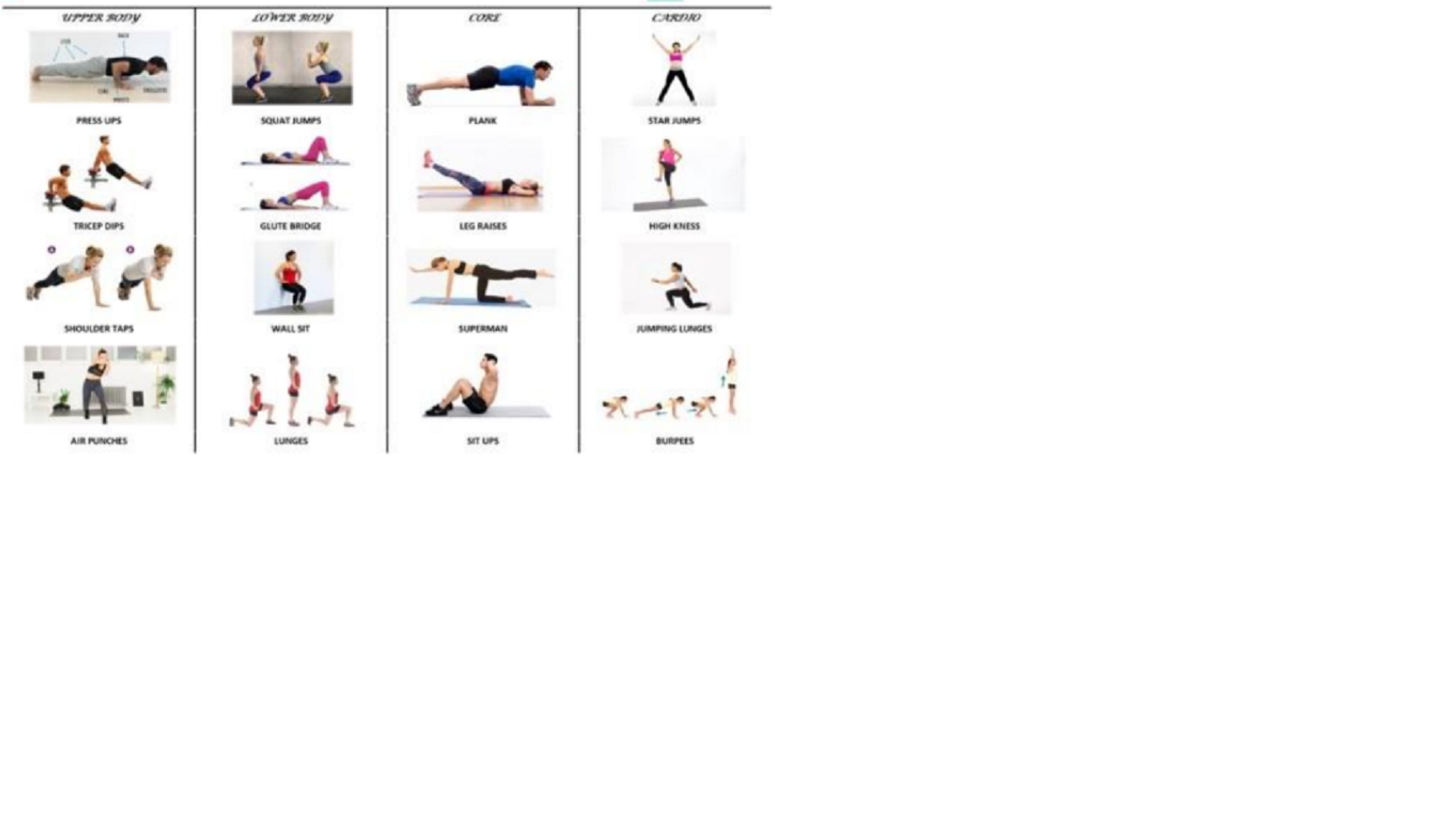 Remember to Stay Active Research shows that being sedentary is bad for your physical and mental health, so staying active during this difficult time is important. Feel free to use our home workout guide as a method for you to engage in physical activity, or better yet, create your own home workout! Contact Us:Email: college@gcfe.netFacebook: https://www.facebook.com/GuernseyCollegeTwitter: GuernseyCollege@GuernseyCollegeWebsite: http://www.guernseycollege.ac.gg/Study Pack 